Instructional Councils have determined the minimum qualifications necessary for faculty to teach or work in each teaching/service discipline.  The Provost or designee is the approval authority for all minimum faculty qualifications recommended by the Instructional Councils. To ensure all faculty have met the minimum qualification for a particular discipline, please complete this form for adjunct faculty members as part of your College’s hiring process and submit to your local human resources office, along with the intent to hire form, for inclusion in the adjunct’s personnel file. In addition, please ensure the Adjunct submits official transcripts to the college human resources department by the date indicated by Human Resources.ResourcesAll Faculty Minimum QualificationsMCCCD Faculty Agreement (Article 10)InstructionsReview the resources provided above. Complete the form below showing how the adjunct faculty member meets the minimum qualifications for the teaching/service discipline. 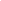 Select all that apply.Graduate credits are indicated by the institution's numbering system, normally found on the reverse side of the transcript.  If not found on the transcript, please ask the adjunct faculty member to reach out to the Admissions and Records office of the institution for verification of graduate course numbering.Qualifying Degree(s)Please list the qualifying Master’s degree or higher earned by the adjunct faculty member.  Add additional lines if needed.Discipline Specific Course Qualifications (click for details)Please list the qualifying graduate courses ONLY if the adjunct faculty member is qualified with “any Master’s degree or higher with 18 graduate credit hours in the discipline.” Add additional lines if needed.Additional Qualifying Credentials Some fields have additional requirements to qualify as a faculty in the field. When there are additional qualifying credentials as identified in the FMHQ, please list them below. If this is not applicable, please leave it blank. 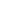 Select all that apply.Occupational Experience Please list the qualifying occupational experience. Add additional lines if needed.Qualifying Degree(s)Please list the qualifying  degree(s) earned by the adjunct faculty member.  Add additional lines if needed.Additional Qualifying Credentials Some fields, such as Nursing and Real Estate, have additional requirements to qualify as a faculty in the field. When there are additional qualifying credentials per the FMHQ, please list them below. If this is not applicable, please enter N/A.Discipline Specific Course QualificationsPlease list the qualifying graduate courses only if the adjunct faculty member is qualified with “any Master’s degree or higher with 18 graduate credit hours in the discipline” or “Master’s degree or higher with 24 upper diversion and/or graduate credits in the discipline.” Add additional lines if needed.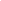 Where/When/Course#REVIEW AND APPROVALS:LocationDepartmentFaculty Chair Name or Program DirectorDisciplineInstructor NameDate Form CompletedMar 29, 2023Master’s degree or higher in the discipline to be taughtAny Master’s degree or higher with 18 graduate credit hours in the discipline to be taughtDisciplineGraduate Level CoursesGraduate Level CoursesGraduate Level CoursesGraduate Level CoursesCourse#CourseCourse#CourseAdditional Discipline Specific RequirementsAdditional Discipline Specific RequirementsAdditional Discipline Specific RequirementsAdditional Discipline Specific RequirementsMaster’s degree or higher in the discipline to be taughtAny Master’s degree or higher with 18 graduate credit hours in the discipline to be taughtMaster’s degree or higher with 24 upper diversion and/or graduate credits in the discipline Any Bachelor’s degree and Three Years of occupational experience in the discipline to be taught Five Years of occupational experience in the discipline to be taught Journeyman certification in the discipline to be taughtEmployerJob Title Duties/Courses taughtEmployment begin dateEmployment end dateDisciplineAdditional Discipline Specific RequirementsAdditional Discipline Specific RequirementsAdditional Discipline Specific RequirementsAdditional Discipline Specific RequirementsUpper Division/Graduate Level CoursesUpper Division/Graduate Level CoursesUpper Division/Graduate Level CoursesUpper Division/Graduate Level CoursesCourse#CourseCourse#CourseQualifications ValidatedHR RepHR Review DateApr 5, 2023EDU250Date EDU250 CompletedMar 29, 2023If not Completed, Date to be completed byMar 29, 2023EDU 250 EquivalentGROUPDELIVERED FOR REVIEWREVIEW DUE DATEDO STRATEGIC STAFFING03/29/202303/29/2023DEPT. CHAIR REPS03/31/202304/07/2023TUG04/10/202304/14/2023HRELC 04/10/202304/14/2023DO ACHRO04/17/202304/21/2023STAFFING ADVISORY04/21/202304/24/2023DATE PUBLISHED04/21/2023